ОБЩИНСКИ СЪВЕТ КАЙНАРДЖА, ОБЛАСТ СИЛИСТРА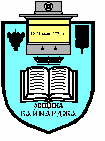 7550 с. Кайнарджа, ул. „Димитър Дончев” № 2e-mail:obs_kaynardja@abv.bg					До…………………………………………………..					Гр. /с.…………………………………………….					обл.Силистра                           ПОКАНАНа основание чл.23, ал. 4, т.1 от ЗМСМА във връзка с чл. 14, ал.1, т.1  от Правилника за организацията и дейността на Общински съвет Кайнарджа С В И К В А МОбщинските съветници на заседание, което ще се проведена 29.06.2018 г./ петък /  от 11,00 часав заседателната зала на община Кайнарджанаходяща се на ул.”Димитър Дончев „ № 2при следнияДНЕВЕН  РЕД:Одобряване на проект за изменение на кадастрален план и изменение на подробен устройствен план-план за регулация за УПИ IV-167 и УПИ Х-161в квартал 3 по плана на с.Голеш, община Кайнарджа и изменение на уличната регулация в участъка от от.4 до от.5.Внася: Кмета на общинатаРазрешение за изработване на проект за подробен устройствен план-парцеларен план ( ПУП-ПП) за външно електрозахранване на ПИ № 0390022, местност „Коджа Анлък” в землището на село Стрелково, община Кайнарджа.							Внася: Кмета на общинатаОдобряване на проект за изменение на кадастрален план и изменение на подробен устройствен план-план за регулация за УПИ I-за детска градина в квартал 12 и УПИ IV в квартал 9 по плана на с.Зарник, община Кайнарджа и изменение на уличната регулация в участъка от от.914 до от.79.Внася: Кмета на общинатаПредоставяне под наем на имотите-полски пътища, съгласно Закона за собствеността и ползването на земеделските земи.Внася: Кмета на общинатаОтчет за състоянието на общинската собственост и резултатите от управлението и през 2017 година.Внася: Кмета на общинатаПриемане на годишния отчет за изпълнението на бюджета и на сметките за средствата от ЕС на община Кайнарджа и отчета за състоянието на общинския дълг към 31.12.2017 Внася: Кмета на общинатаАктуализация на плана на капиталовите разходи за м.юни 2018 год.Внася: Кмета на общинатаВключване на „Фестивал на мира” в празничния календар на община Кайнарджа.Внася: Кмета на общинатаИзказвания и питания.В съответствие с чл.36, т.1 от ЗМСМА Ви каня да присъствате на заседанието на Общинския съвет.Председател на ОбС: Ивайло ПетковНа основание чл.49, ал.1, т.2 от ЗМСМА на 29.06.2018 год./петък/ от 10.00 часа в заседателната зала на общината ще заседават: Постоянната комисия по Бюджет, икономика, евроинтеграция, екология и нормативни актове, и Постоянната комисия по Общинска собственост, Устройство на територията, законност и обществен ред, молби и жалби.ЕК